Система синхронного перевода MAXON серии 63 это:Система для беспроводной передачи аудиосигналов с помощью инфракрасного излучения. Систему можно использовать в целях синхронного перевода для международных конференций, где используется несколько языков.Чтобы все участники могли понять дискуссию, устные переводчики одновременно переводят язык выступающего по мере необходимости и после перевода сигнал с пульта переводчика транслируется в наушники слушателям (у каждого слушателя есть ИК приемник). Делегаты выбирают язык по своему выбору и слушают его, выбор осуществляется переключением каналов.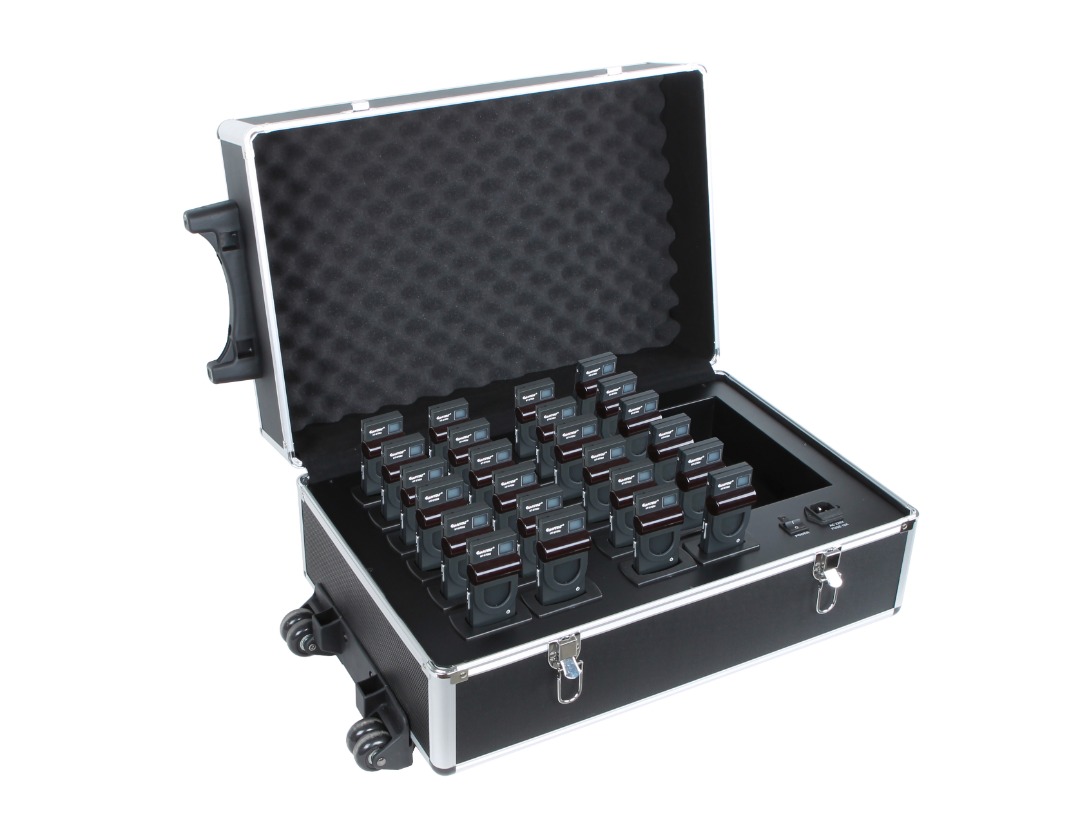  Зарядный кейс для ИК-приемников IR-63 R:• Используется для зарядки ИК-приемников.• Высокоэффективный режим переключения.• Зарядная электроника и светодиодный индикатор зарядки встроены в каждый приемник.• Схема зарядки проверяет наличие батареи и управляет процессом зарядки.Технические параметры:• Источник питания: AC110V-220V ~ 50 Гц-60 Гц • Потребляемая мощность: 66 Вт • Максимальный зарядный ток каждого устройства: 220 мА • Количество заряда: 24• Время зарядки: от 2 до 2,5 часов• Состояние зарядки: Мигающий красный светодиод - Зарядка, Зеленый светодиод - Приёмник полностью заряжен • Размеры: 630x370x290 мм • Вес: 10,5 кг